Virtual dialogue with national focal points of the Intergovernmental Science-Policy Platform on Biodiversity and Ecosystem Services6 – 10 July 2020Provisional agenda for the virtual dialogue with national focal points This virtual dialogue meeting is organized as part of IPBES work on building capacity and engaging with Governments, respectively objective 2 and objective 5(b) of the IPBES 2030 rolling work programme, to strengthen involvement and ownership by Governments in the production of the nexus and the transformative change scoping reports. The objective of the meeting is to increase the policy relevance of both the nexus assessment (thematic assessment of the interlinkages among biodiversity, water, food and health in the context of climate change (nexus assessment) and the transformative change assessment (thematic assessment of the underlying causes of biodiversity loss, determinants of transformative change and options for achieving the 2050 vision for biodiversity), by strengthening the engagement of Governments in the review of both scoping reports. This will be done through sessions aimed at informing national focal points on the content of the reports, and sessions aimed at sharing experience among national focal points on the submission of review comments. The virtual dialogue meeting will take place 6-10 July 2020. Participants are invited to take part in three sessions during the week:Monday 6 July: Introductory session, organized twice to accommodate different time zones, during which experts assisting with the scoping of the nexus and transformative change assessments will present the draft scoping reports;Wednesday 8 July and Thursday 9 July: Regional dialogues with facilitated discussions among national focal points and scoping experts with an opportunity to reflect on experiences in the preparation of review comments. A session open to all regions is held on 8 July to accommodate different time zones; Friday 10 July: Concluding session, organized twice to accommodate different time zones, summarising the discussions and providing information on the process towards IPBES 8.An overview of the week is shown in the schedule below while further details for each session are available in the draft agenda at the bottom of this document. Overview schedule:Provisional agendaJuly 6-10, 2020July 6-10, 2020July 6-10, 2020Monday TuesWednesdayThursday Friday09.00-11.00CESTTime Zone ConverterIntroductory session(OPTION 1)Welcome and objectives of the meeting Introduction to IPBES and the virtual dialogueIntroduction to the draft scoping reports of the nexus and transformative change assessmentsOpen dialogue session NFPs from all regionsDiscussions on the draft scoping reports of the nexus and the transformative change assessmentsRegional dialoguesNFPs from the Asia-Pacific regionDiscussions on the draft scoping reports of the nexus and the transformative change assessmentsConcluding session(OPTION 1)Summary of the discussionsIPBES external review process and how to submit comments to draft (scoping) reports Next steps and closing 13.00-15.00CESTTime Zone ConverterRegional dialoguesNFPs from the Eastern European regionDiscussions on the draft scoping reports of the nexus and the transformative change assessmentsRegional dialoguesNFPs from the Africa regionDiscussions on the draft scoping reports of the nexus and the transformative change assessments16.00-18.00CESTTime Zone ConverterIntroductory session(OPTION 2)Welcome and objectives of the meetingIntroduction to IPBES and the virtual dialogueIntroduction to the draft scoping reports of the nexus and transformative change assessmentsRegional dialoguesNFPs from the Latin America Caribbean regionDiscussions on the draft scoping reports of the nexus and the transformative change assessmentsRegional dialoguesNFPs from the WEOG regionDiscussions on the draft scoping reports of the nexus and the transformative change assessmentsConcluding session(OPTION 2)Summary of the discussionsIPBES external review process and how to submit comments to draft (scoping) reports Next steps and closing Monday 6 July – Introductory sessionMonday 6 July – Introductory sessionTimeItem20 min before the meeting startsCall is open 15 minWelcome Introduction to IPBES and the virtual dialogue 15 min 30 minIntroduction to the draft scoping report of the nexus assessment Questions for clarification15 min30 minIntroduction to the draft scoping report of the transformative change assessment Questions for clarification 15 minProcess forward for the week Wednesday/Thursday /8/9 July – Regional dialogue sessionsWednesday/Thursday /8/9 July – Regional dialogue sessionsTimeItem20 min before the meeting startsCall is open5-7 minRecap of the global session on Monday and plans for the day 30-40 minDiscussion on the draft scoping report of the nexus assessmentReactions and reflections on the draft presented 30-40 minDiscussion on the draft scoping report of the transformative change assessmentReactions and reflections on the draft presented20 minNational processes to prepare comments5-7 minConclusion and process forward Friday 10 July – Concluding sessionFriday 10 July – Concluding sessionTimeItem20 min before the meeting startsCall is open10 - 15 minRecap of the previous sessions and plans for the day Summary of the discussions on the draft scoping report of the nexus assessment Summary of the discussions on the draft scoping report of the transformative change assessment10 - 12 minIPBES external review process – general instructions and how to submit comments and reminder of timelinesQuestions about process or challenges/troubleshooting 3 - 5 minClosing of the meeting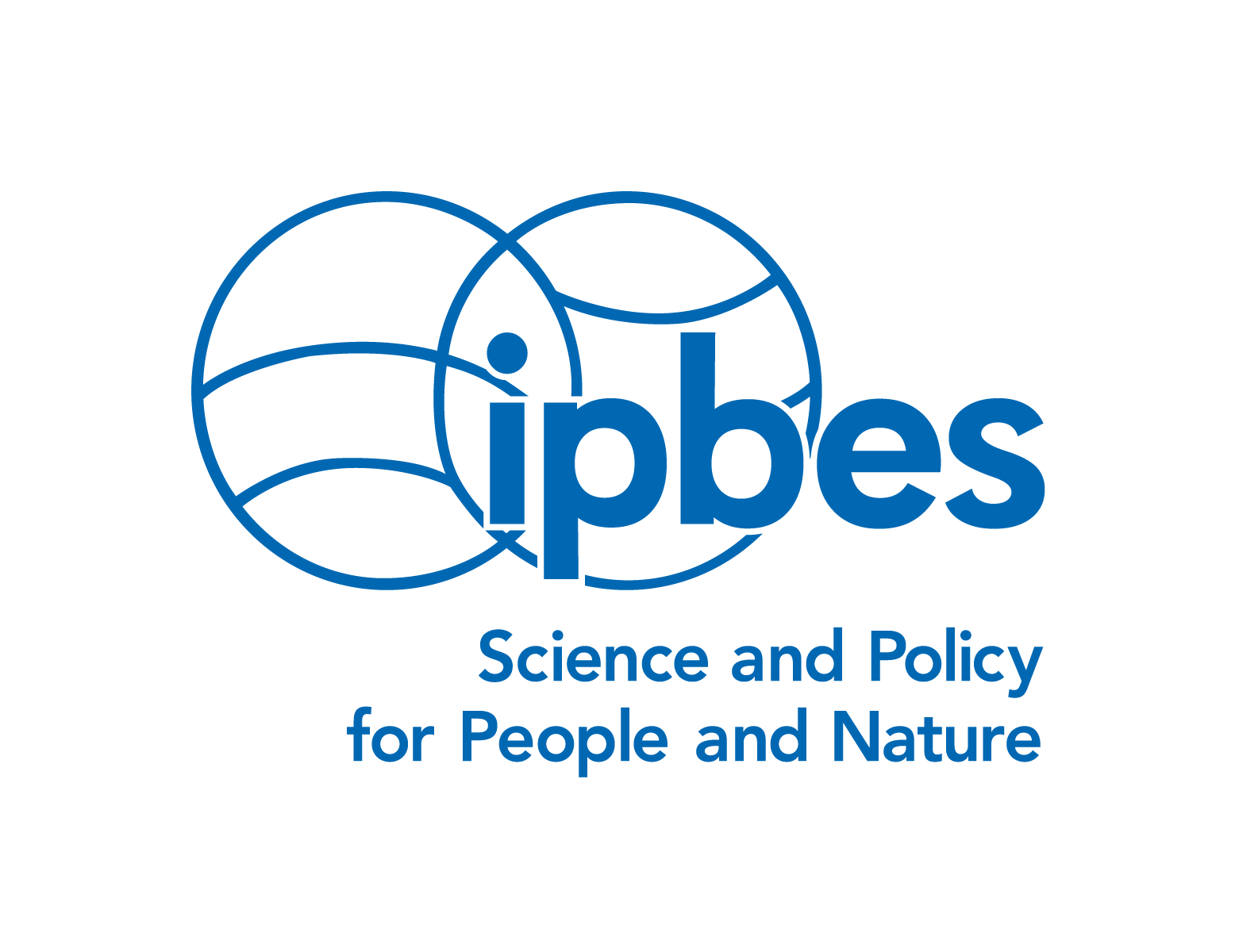 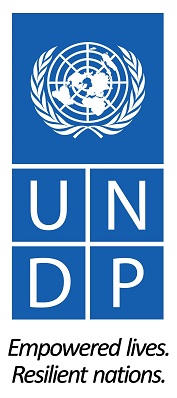 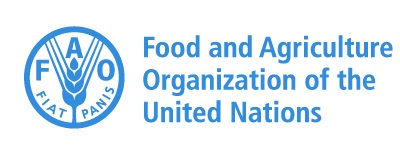 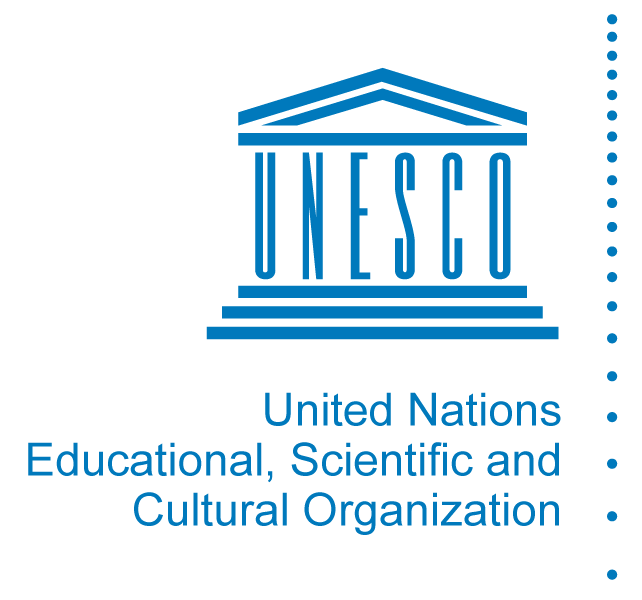 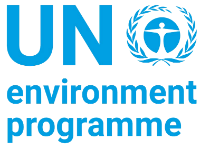 